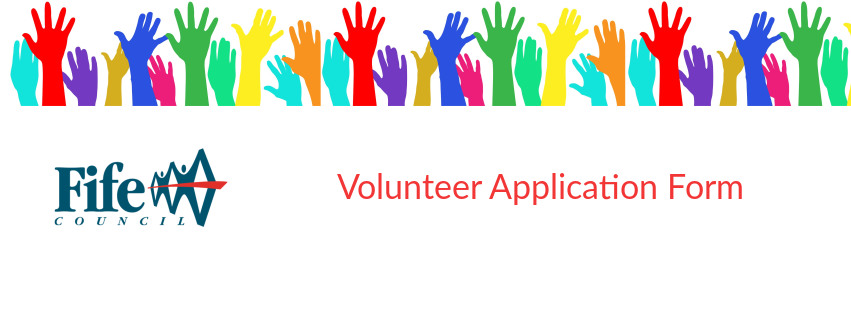 Name of Centre/School/Organisation
 Group(s) the volunteer will work with   

Surname: Forename:


Known as (if different):  



Full Postal Address (include street and town):Postcode: 
  Telephone No:

Email Address:  
Current status (please tick)
Emergency ContactPlease provide information on any volunteering experience or any current/previous employment. Please also describe the skills that you can offer.Tell us why you would like to volunteer with us. Please include information about any skills or experience you hope to gain through volunteering.Your availability – please inform us what days and times you are available to volunteer by ticking the boxes below.Any other comments regarding your availability:Please provide the name and addresses of two people who may be asked to support your suitability for this voluntary work who have given you permission to use them as a referee. These may be other existing volunteers, a teacher, or an employer. You may not use a relative as a referee.
If you have any special requirements that may affect your volunteering, for example access to buildings, please can you tell us about them here.
All applicants for volunteer roles are asked to complete an application to help us understand a bit more about you and why you want to volunteer with us. If your role involves working with children and/or protected adults you need to become a member of the Protection of Vulnerable Groups Scheme (PVG). You will be asked to complete a PVG Scheme membership application form if you are not already a scheme member. If you are already part of the PVG Scheme we will request a Scheme Record update.I will keep Fife Council up to date with any changes to my circumstances, including my contact details and any amendments to my PVG which breach the requirements of the scheme.
I confirm that the information entered above is true and complete and I give permission for Fife Council to store and use my personal information as part of their volunteer programme.
Signature: Date:   VOLUNTEER MONITORING FORMPlease tick ONE box in the section which represents your current situation.  If you have indicated that you are unemployed, please state if you are in receipt of JSA (Job Seekers Allowance)  Ethnic Origin (please tick ONE box)Disability (please tick the following as appropriate)StudentEmployedUnemployedRetiredOtherName: Telephone No:Relation to you: MonTueWedThuFriSatSunMorningAfternoonEveningReferee 1Referee 2Name and Job TitleAddress Telephone No.EmailDate of birth://Gender: Female MaleEmployed Full time (16hrs+)	Part time (1-15hrs)	UnemployedUp to 6 months7 – 12 months13-24 months25 months +JSA recipientYes    No OtherFurther EducationHigher EducationTrainingSchoolRetiredWhite (British)Black (British)Asian (British)If you have ticked a category marked *If you have ticked a category marked *White (Scottish)Black ()Asian (Chinese)White (English)Black (African)Asian (Indian)specify your ethnic group: White (Welsh)Black (Other) *Asian (Pakistani)White (Irish)Mixed White / AsianAsian (Bangladeshi)What is your nationalityWhite (Other) *Mixed White / BlackAsian (Other)*Gypsy / TravellerOther Mixed Background *ArabicWhat is your first languageI have no known disabilityMental health difficultiesDyslexia		             	An unseen disability, e.g. diabetes, epilepsy, asthmaBlind / partially sighted	Multiple disabilities	       Deaf / have a hearing impairmentA disability not listedWheelchair user / have mobility difficultiesInformation withheld	Personal care supportHow we use your informationThe information provided by you on this form will be used by the Communities and Wellbeing Partnership in order to register you for participation in their adult learning service, to identify the most appropriate support for you, and to allow monitoring of the performance of services offered. For further online information the Communities and Wellbeing Partnership Privacy Notice is available at https://www.fifedirect.org.uk/privacy/communitieswellbeing or available on request.I confirm that the information I have provided is accurate.How we use your informationThe information provided by you on this form will be used by the Communities and Wellbeing Partnership in order to register you for participation in their adult learning service, to identify the most appropriate support for you, and to allow monitoring of the performance of services offered. For further online information the Communities and Wellbeing Partnership Privacy Notice is available at https://www.fifedirect.org.uk/privacy/communitieswellbeing or available on request.I confirm that the information I have provided is accurate.How we use your informationThe information provided by you on this form will be used by the Communities and Wellbeing Partnership in order to register you for participation in their adult learning service, to identify the most appropriate support for you, and to allow monitoring of the performance of services offered. For further online information the Communities and Wellbeing Partnership Privacy Notice is available at https://www.fifedirect.org.uk/privacy/communitieswellbeing or available on request.I confirm that the information I have provided is accurate.How we use your informationThe information provided by you on this form will be used by the Communities and Wellbeing Partnership in order to register you for participation in their adult learning service, to identify the most appropriate support for you, and to allow monitoring of the performance of services offered. For further online information the Communities and Wellbeing Partnership Privacy Notice is available at https://www.fifedirect.org.uk/privacy/communitieswellbeing or available on request.I confirm that the information I have provided is accurate.How we use your informationThe information provided by you on this form will be used by the Communities and Wellbeing Partnership in order to register you for participation in their adult learning service, to identify the most appropriate support for you, and to allow monitoring of the performance of services offered. For further online information the Communities and Wellbeing Partnership Privacy Notice is available at https://www.fifedirect.org.uk/privacy/communitieswellbeing or available on request.I confirm that the information I have provided is accurate.Volunteer Signature:Date: